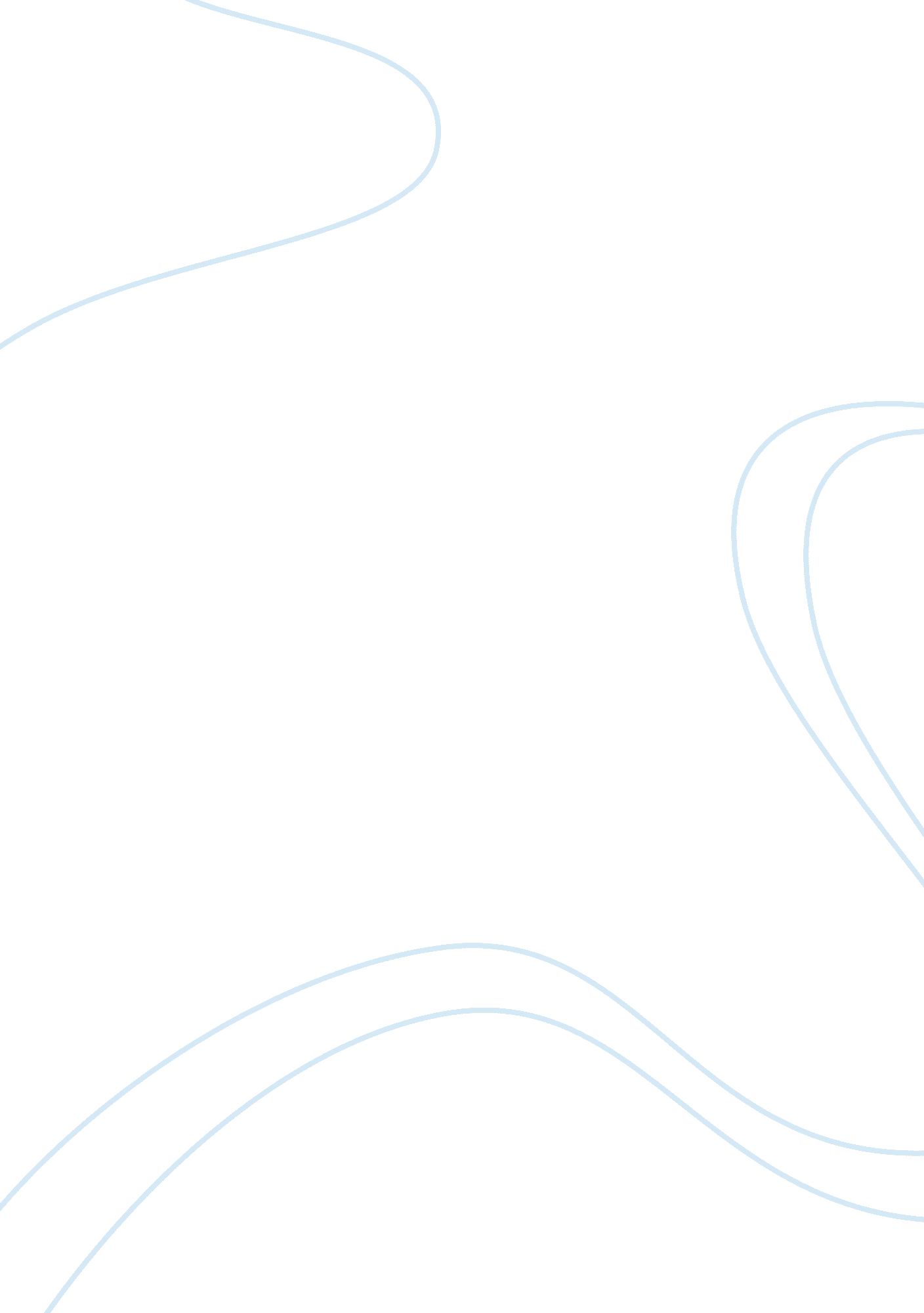 Bandung: the perfect weekend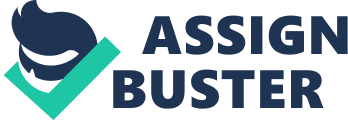 Bandung, the Perfect Weekend Getaway Have you been wondering to which holiday destination should you visit? Or are you dreading to have the perfect weekend getaway but don’t know any place? Trust me, you don’t have to worry anymore because the answer is Bandung! It is one of the sophisticated cities in Indonesia that has incredibly panoramic views, delectablefoodand satisfying services as Bandung is known to be a popular tourist attraction. Bandung has a breath-taking garden views. Tourists can enjoy and buy the beautiful and colorful flowers or even spend their time with their children or friends at the strawberries farms and to actually pick as many strawberries they want fresh from the stems. “ Delicious food” are the first two words that usually be pop out in most of the Bandung visitors’ heads, as it is renowned to be the perfect city for culinary tourism. It has the sweetest, crunchiest even until spiciest mouth-watering meals. The most famous food in Bandung is “ Kupat Tahu” and “ Batagor”. Not to mention the latest most-talked theme park in Bandung namely “ Trans Studio Bandung”. It is the perfect theme park for both adults and children. The place is designed so creatively like a city and most importantly, it is indoors! Not many theme parks are indoors. Therefore, visitors will not have to worry about the weather and able to have fun until the end of the day. How great it is. Moreover, children can also learn at the same time, since in the ‘ ScienceCentre’, visitors are allowed to see many experiments and unique science facts that most people need to know. Like the different densities of different objects and liquids, and how we can have colorful shadows. There are also extreme rides like roller coaster, “ Vertigo”, “ Dragon Rides”, and “ Giant Swing”. They are the heart-pounding rides that will make some of the visitors scream at the top of their lungs. At the end of the day, if you wish to remember the spectacular experience, visitors can always buy the high-quality Trans Studio souvenirs with reasonable price inside the theme park. Over all, Bandung will be an ideal to relax, shop, and most of all, for you to step back from your work and refresh your mind. If you come to Bandung, there is no way you will regret it! 